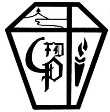 LISTA  DE ÚTILES IV MEDIO 2019ESTUCHE:1 lápiz grafito N° 2, 1 pegamento en barra mediano12 lápices de colores grande 1 regla  1 correctorLápiz pasta azul o negro (para escritura en cuadernos y pruebas). Lápiz pasta rojo o verde (a elección del estudiante para subrayar).1 marcador o destacador (color a elección).CUADERNOS Y MATERIALESLENGUAJE:1 cuaderno universitario 100 hojas (cuadro grande).3 cuadernillo de cuadros1 carpeta roja plastificada con acoclipEl siguiente listado corresponde  a los 9 textos que el estudiante deberá leer durante el período escolar 2019IMPORTANTE: No leer ediciones adaptadas IV MEDIO ELECTIVO LENGUAJEMATEMÁTICAS1 Cuaderno cuadro grande 100 hojas Universitario1 Block prepicado1 Carpeta azul plastificada con acoclipCalculadora científicaCIENCIAS SOCIALES1 Cuaderno cuadro grande 100 hojas, Universitario1 Carpeta Amarilla plastificada con acoclipBIOLOGÍA1 Cuaderno cuadro grande 100 hojas, UniversitarioTabla periódicaQUÍMICA1 Cuaderno cuadro grande 100 hojas, UniversitarioFISICA1 Cuaderno cuadro grande 100 hojas, UniversitarioINGLÉS1 Cuaderno cuadro grande 100 hojas UniversitarioRELIGIÓN1 Cuaderno cuadro grande 100 hojas UniversitarioMÚSICA (Solo para los alumnos que cursan este electivo)1 cuaderno cuadro grande, de 60 hojas.1 cuaderno pauta entera.ARTES (Solo para los alumnos que cursan este electivo)  1 Block de cartulinas de colores española2 témperas de 250cc un amarillo y rojo1 Cola fría 500 ccTira línea negro 0,5 y 0.81 Block de dibujo (1/8 pliego)3 Pinceles (2,4,8 planos)1 pliego de cartón piedra (cortado en 4)2 Cintas Masking Tape medianas1 Brocha chica o mediana1 Croquera2 lápiz mina (2B -4B)1 plumón permanenteIMPORTANTE: Los materiales deben llegar la primera semana y quedarán guardados en el colegio. La profesora los irá entregando a medida que se necesiten.ÚTILES DE ASEO PERSONAL1 Cepillo dental y pastaPolera institucional para recambio, toalla de mano, jabón y desodorante para Educación FísicaMATERIALES GENERALES1 Resma de papel tamaño oficio  1 Agenda Oficial del Colegio 1 Carpeta acordeón (tipo maleta) para las pruebas.UNIFORMEIMPORTANTE: El Uniforme oficial del Colegio es de uso obligatorio, no se aceptarán prendas que no correspondan a él.Colegio Parroquial Francisco Didier  -  Germán Riesco # 220, Zapallar  -  Fono: 33-2741525www.cpfd.cl - colegiofranciscodidier@gmail.com LIBROEDITORIALMESHECHOS CONSUMADOS  (JUAN RADRIGÁN)LOMMarzoSelección de cuentos por profesora de EL LLANO EN LLAMAS  (JUAN RULFO)PlanetaAbrilEL EXTRANJERO (ALBERT CAMUS)AnagramaMayoLA CASA DE LOS ESPÍRITUS  (ISABEL ALLENDE)DebolsilloJunioSIDHARTA (HERMAN HESSE)DebolsilloJulioUN MUNDO FELIZ  (ALDOUS HUXLEY)DebolsilloAgostoESTRELLA DISTANTE  (ROBERTO BOLAÑO)AnagramaSeptiembreREBELIÓN EN LA GRANJA (GEORGE ORWELL)DebolsilloOctubrePENELOPE Y LAS DOCE CRIADAS (MARGARET ATWOOD)SalamandraNoviembreLIBROEDITORIALMESSER NIÑO HUACHO EN LA HISTORIA DE CHILE  (GABRIEL SALAZAR)LOMMarzo- AbrilOBRA GRUESA (NICANOR PARRA) (SELECCIÓN)Ediciones UDPMayo - JunioEL MATADERO (ESTEBAN ECHEVERRÍA)Biblioteca Virtual (Disponible en PDF)Julio-AgostoTOPOGRAFÍA DE UN DESNUDO (JORGE DÍAZ)LOMSeptiembre- OctubreIMPORTANTE: No leer ediciones adaptadas UNIFORME FORMALUNIFORME DEPORTIVOACCESORIOSAZUL MARINODAMASZAPATOS NEGROSCALCETAS GRISESFALDA GRIS CON TABLAS (4 DEDOS SOBRE LA RODILLA)POLERA PIQUÉ  INSTITUCIONALCHALECO INSTITUCIONALPARKA INSTITUCIONALPANTALÓN ESCOLAR AZUL MARINO (Mayo- agosto)BUZO INSTITUCIONALPOLERA AMARILLA INSTITUCIONAL (POLERA DE RECAMBIO INSTITUCIONAL)ZAPATILLAS DEPORTIVAS.CALZAS AZULES CORTAS.BUFANDACUELLO GORRO GUANTESVARONESZAPATOS NEGROS  ( NO DE LONA)CALCETAS GRISESPANTALÓN ESCOLAR GRIS POLERA PIQUÉ  INSTITUCIONALCHALECO INSTITUCIONALPARKA INSTITUCIONALBUZO INSTITUCIONALPOLERA AMARILLA INSTITUCIONAL(POLERA DE RECAMBIO INSTITUCIONAL)ZAPATILLAS DEPORTIVAS.BUFANDACUELLO GORRO GUANTES